г. Уфа, ул.Р .Зорге, д.9, оф.708   e-mail: sro-energoaudit@mail.ru    www. sro-energoaudit.com, тел.:(347) 223-01-04,  293-14-49 – приемная, 293-14-35, 293-13-86, факс 223-01-02ПРОТОКОЛ № 94заседания Правления ПартнерстваДата проведения: «12» июля 2013 г.  Время проведения: 11.00 часовМесто проведения: Республика Башкортостан, г. Уфа, ул. Рихарда Зорге, д. 9, офис 708.Присутствуют Члены Правления Партнерства:Абдуллин Ринат Зиявич;Щепина Нина Владимировна;Нигматуллин Ильгизар Талгатович-отсутствовалМурзаханов Газинур Ильдусович;Ахматнабиев Фарит Сальманович;Абдурашитов Шамиль Рахимович-отсутствовалОсипова Екатерина Евгеньевна.      КВОРУМ ИМЕЕТСЯ.ПОВЕСТКА ДНЯ:Избрание председателя заседания и секретаря.Утверждение повестки дня заседания  Правления Партнерства.Вынесение решения о принятии организаций в члены Некоммерческого Партнерства Саморегулируемая Организация «Ассоциация экспертов «ЭнергоАудит».Вопрос 1. Избрание председателя  и  секретаря заседания Правления Партнерства.Слушали:Абдуллина Р.З. с предложением: - избрать председателем  заседания Абдуллина Рината Зиявича;- избрать секретарем заседания Мурзаханова Газинура Ильдусовича;Голосование:«За» - 7  голосов«Против» - нет голосов«Воздержались» - нет голосовРешили:- избрать председателем  заседания Абдуллина Рината Зиявич;- избрать секретарем заседания Мурзаханова Газинура Ильдусовича;Вопрос 2. Утверждение повестки дня заседания Правления Партнерства.Слушали:Мурзаханова Г.И., который огласил повестку дня заседания Правления Партнерства и с предложением утвердить.Голосование:«За» - 7 голосов«Против» - нет голосов«Воздержались» - нет голосовРешили:Утвердить повестку дня, предложенную Мурзахановым Г.И.Вопрос 3. Вынесение решения о принятии организаций в члены НП СРО  «Ассоциация экспертов «ЭнергоАудит», на основании  ФЗ №261 от 23.11.2009 года.Слушали: Мурзаханова Г.И. с докладом о том, что поступили заявления о вступлении в члены СРО НП «Ассоциация экспертов «ЭнергоАудит». Предложил согласно п.15 ст.31 Устава Партнерства, п.1.18. Положения «О членстве в НП СРО "Ассоциация экспертов "ЭнергоАудит", принять в члены НП СРО «Ассоциация экспертов «ЭнергоАудит", присвоить Регистрационные номера и выдать соответствующие Свидетельства «О членстве в Партнерстве» следующим организациям (табл.1).Таблица 1 «За» - 7 голосов«Против» - нет голосов«Воздержались» - нет голосовРешили: Принять в члены Некоммерческого Партнерства Саморегулируемая Организация «Ассоциация экспертов «ЭнергоАудит», присвоить Регистрационные номера и выдать соответствующие Свидетельства «О членстве в Партнерстве», после оплаты вступительного членского взноса и взноса в компенсационный фонд следующим организациям (табл. 2).Таблица 2   Председатель заседания          			 	   Р.З.Абдуллин   Секретарь                                                                                           Г.И. Мурзаханов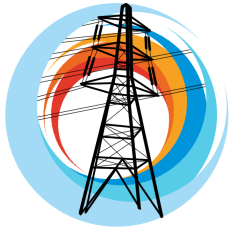 САМОРЕГУЛИРУЕМАЯ ОРГАНИЗАЦИЯ НЕКОММЕРЧЕСКОЕ  ПАРТНЕРСТВОАССОЦИАЦИЯ ЭКСПЕРТОВ№Наименование организацииЮридический адресФ.И.О. руководителяИНН/ОГРН1ООО  Компания «Промэнерго»450097, РБ, г. Уфа, ул. 8 Марта, 32, офис 3Шаймарданов Ралиф Мухтасимович0278119104 / 1060278023849№Наименование организацииЮридический адресФ.И.О. руководителяИНН/ОГРН1ООО  Компания «Промэнерго»450097, РБ, г. Уфа, ул. 8 Марта, 32, офис 3Шаймарданов Ралиф Мухтасимович0278119104 / 1060278023849181